ESCOLA MUNICIPAL DE EDUCAÇÃO BÁSICA ALFREDO GOMES.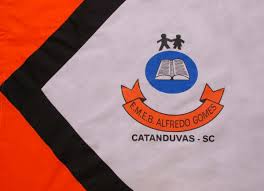 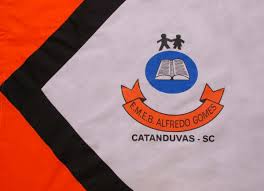 DIRETORA: IVANIA NORA  ASSESSORA TÉCNICA PEDAGÓGICA: SIMONE CARLASSESSORA TÉCNICA ADMINISTRATIVA: TANIA NUNES PROFESSORA: MARLI MONTEIRO DE FREITA                                                                TURMA:  3º, e 5º ANO.Sequência Didática – Artes – 22/03/2021 a 26 /03/20215-Atividade : Tristeza Tristeza: Ela serve para manifestar sentimentos de quando não estamos nos sentindo bem com algo ou alguém, também se manifesta com alguma perda significante em nossa vida.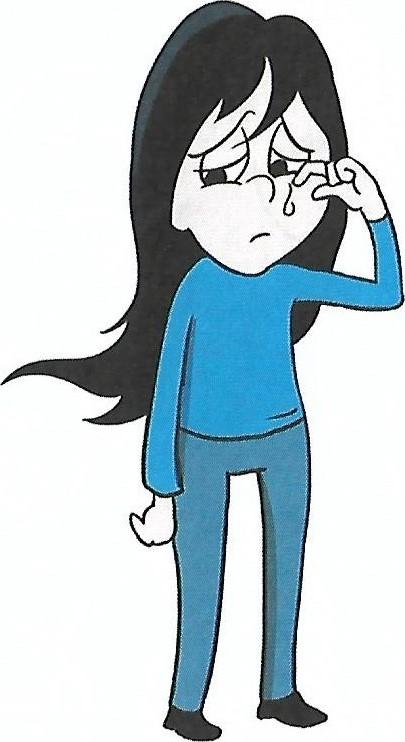 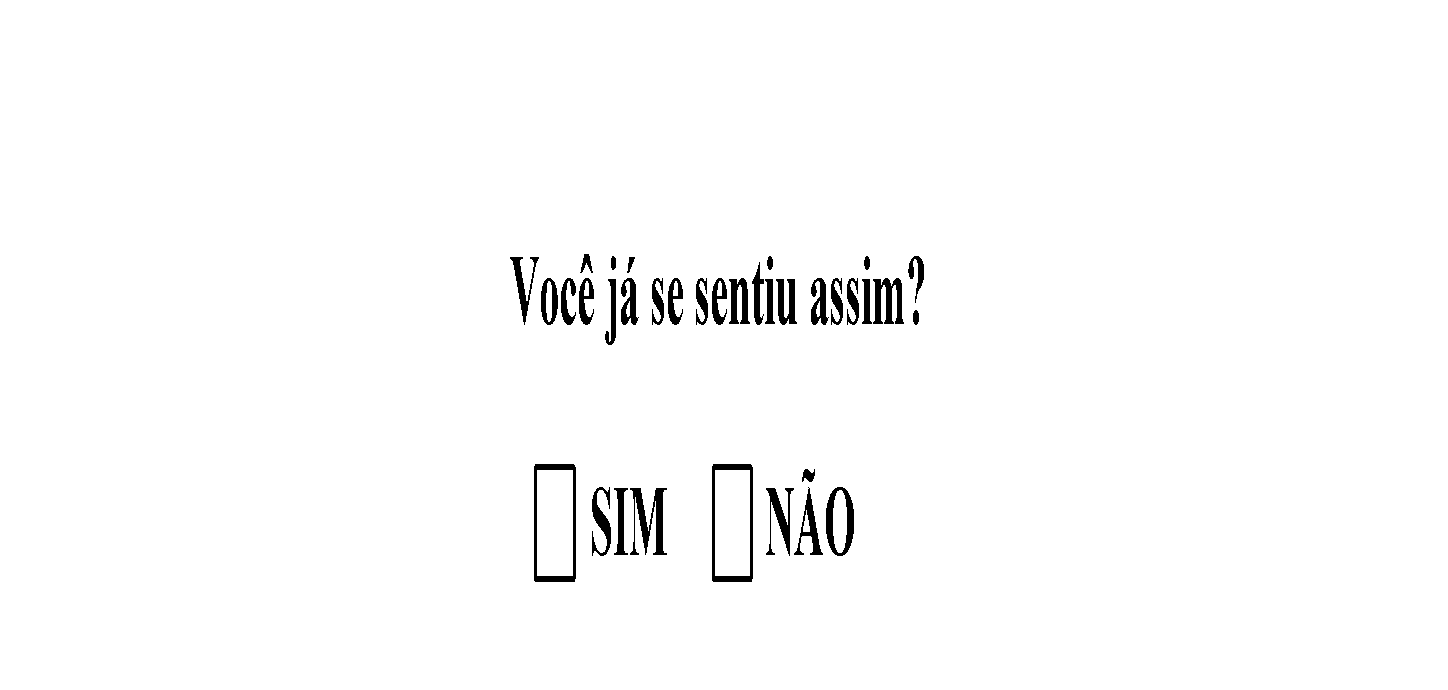 Atividade prática: Pinte o desenho e invente uma história sobre esta imagem.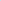 (Se você ainda não sabe escrever, grave um áudio para a professora contando a história que imaginou).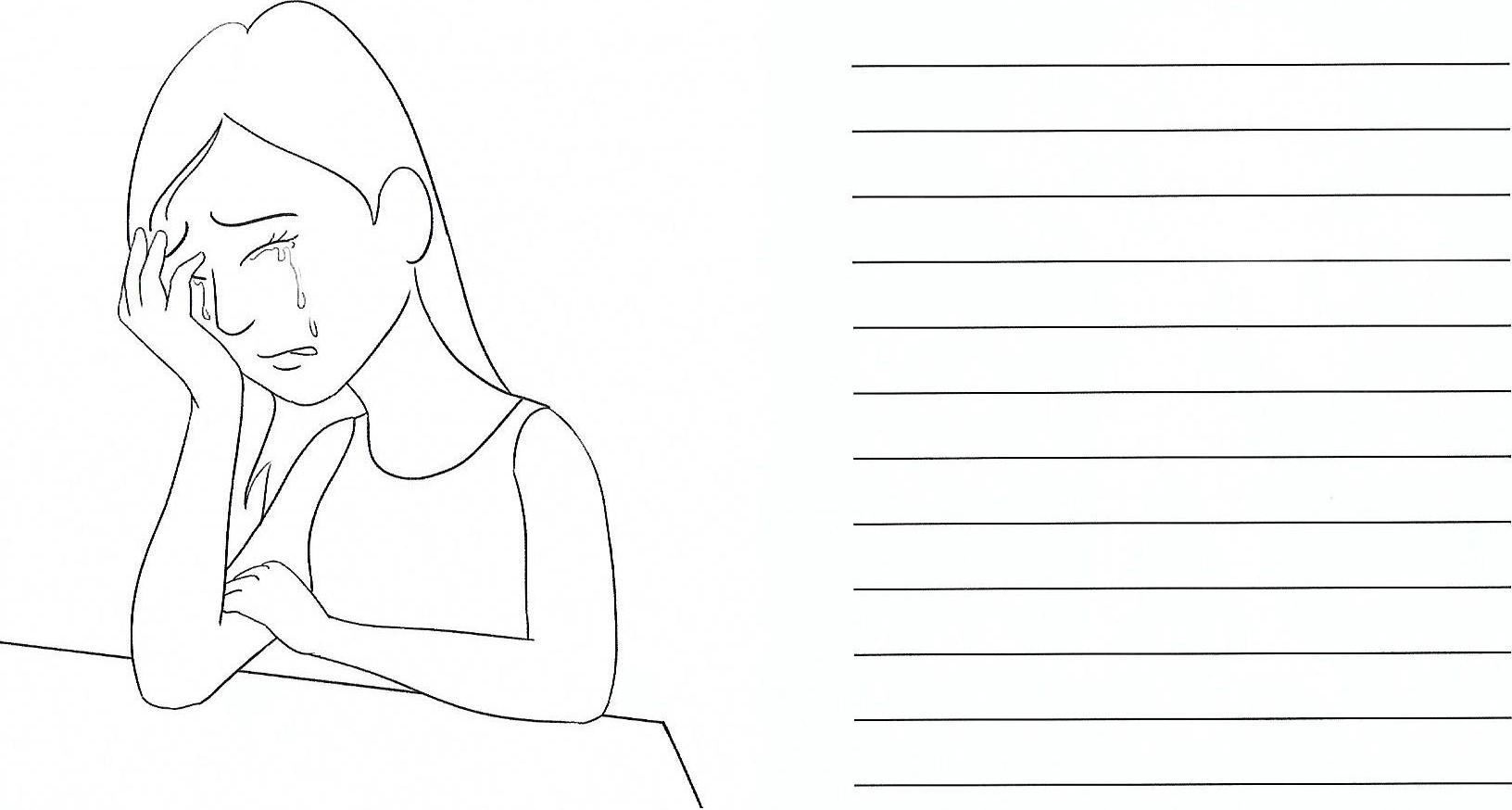 